Центральная городская библиотека353290 г.Горячий Ключ,ул.Ленина,203/1е-mail:biblioteka.gorkluch@gmail.comсайт: librarygk.ruЧасы работы10.00-18.00Без перерываВыходной —понедельникПоследний день месяца — санитарныйМуниципальное бюджетное учреждение культуры «Централизованная библиотечная система»муниципального образования город Горячий КлючЦентральная городская библиотекаОтдел методической работыДоступ в библиотеку инвалиду с нарушениями опорно-двигательного аппарата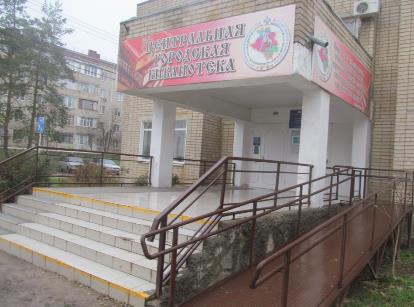 г. Горячий Ключ2018Любой человек нуждается в заботе, сострадании, помощи. Но особенно это необходимо пожилым людям и  инвалидам. Задача библиотек - помочь социально - незащищенным группам пользователей быстрее адаптироваться в обществе, обеспечить развитие их творческих возможностей путем получения доступной информации, приобщения к книге, культурной и духовной жизни. Для них библиотека является практически единственным бесплатным учреждением культуры, где они могут найти информацию, знания, читая книги, журналы, газеты, участвуя в литературных вечерах, встречах. Права инвалидов на библиотечное обслуживание, безбарьерный и беспрепятственный доступ в библиотеку установлены федеральным законом от 24 ноября 1995 г. № 181- ФЗ «О социальной защите инвалидов в Российской Федерации» и федеральным  законом от 29 декабря 1994 г. № 78- ФЗ «О библиотечном деле». Указанные документы закрепляют обязанности библиотек по обслуживанию инвалидов. Работа с посетителями с нарушениями опорно-двигательного аппарата – одна из категорий обслуживания инвалидов. Ей может понадобиться помощь при перемещении по библиотеке. В этих целях могут использоваться волонтеры. Данная группа не должна превышать 8-10 человек, иначе возможны сложности при осмотре витрин, так как инвалидные коляски довольно широкие.К особым рекомендациям относятся следующие:- пандус при входе в библиотеку должен быть чистый и не скользкий, не загорожен посторонними предметами;- проходы между залами и в залах не сужены случайными предметами: стульями, стойками и т.п.;- таблички с указанием расположения специального туалета должны быть на видном месте. Если невозможно организовать туалет, то время мероприятия не должно превышать 30 минут;- при проведении экскурсии лучше, если лица экскурсовода и экскурсанта расположены на одном уровне, удобнее всего сесть или отойти немного назад, чтобы инвалидам не надо было запрокидывать голову. Если библиотека является частично доступной, возможно применение ситуационной помощи.Ситуационная помощь применяется:- для инвалидов, имеющих стойкие нарушения функций организма и (или) структур, связанных с движением, в том числе с использованием кресел – колясок. При входе в библиотеку на видном месте должна быть расположена схема или выдаваться памятка, по которой инвалиды на колясках могут составить представление о наличии и размещении в здании доступных для них лифтов, туалетов, телефонов и т.д. В залах и на объектах должны быть размещены соответствующие пиктограммы. На сайте библиотеки можно открыть страничку, информирующую посетителей об оказываемых на объекте услугах инвалидам и о созданных условиях для посещения библиотеки инвалидами.Действующие нормативные документы и  национальные стандарты, устанавливающие требования по обеспечению беспрепятственного доступа инвалидов к объектам социальной инфраструктуры.Конвенции о правах инвалидов (ООН) (Принята резолюцией 61/106 Генеральной Ассамблеи ООН 13.12.2006, подписана Россией в 2008 году, ратифицирована 03.05.2012 года.);- Закон Российской Федерации «О социальной защите инвалидов в РФ» (Федеральный закон от 24.11.95 N 181-ФЗ, с изм. от  29 июня 2015 года    № 176-ФЗ);- Государственная программа РФ «Доступная среда»                                на 2011-2015 годы» (Постановление Правительства РФ от 17.03.2011 г. №175, новая редакция утв. Распоряжением Правительства РФ от 26.11.2012 г. № 2181-р).Основным учётным документом, содержащим информацию о состоянии доступности объекта культурной инфраструктуры и доступности оказываемых им услуг, является «Паспорт доступности объекта культуры».- "СНиП 35-01-2001". Система нормативных документов в строительстве. Строительные нормы и правила Российской Федерации "Доступность зданий и сооружений для маломобильных граждан";- "СП 35-101-2001". Свод правил по проектированию и строительству "Проектирование зданий и сооружений с учетом доступности для маломобильных групп населения. Общие положения";- ГОСТ Р 51631-2000. Лифты пассажирские. Технические требования доступности для инвалидов;- ГОСТ Р 51764-2001. Устройства подъемные транспортные реабилитационные для инвалидов. Общие технические требования.